V pátek 13.10.2023 jeli žáci I. st. na netradiční zážitkový pobyt v Bečovské botanické zahradě. V unikátním prostředí zahrady je lektoři seznámili pomocí příběhů s pohádkovými rostlinami a zvířaty. Na žáky čekala Šípková Růženka, Popelka, Zlatovláska nebo Dvanáct měsíčků. Žáci se nejen seznámili s různými druhy rostlin, keřů a stromů (např. strom hrdina – korkovník), ale si i zasoutěžili, zacvičili a také něco ochutnali. To vše s využitím autorských maňásků, kteří je provedli srdcem botanické zahrady. Součástí programu bylo i využití hudby a zpěvu.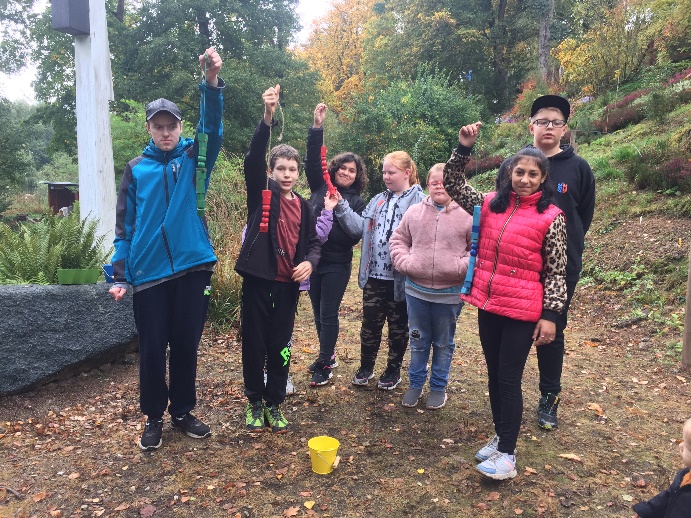 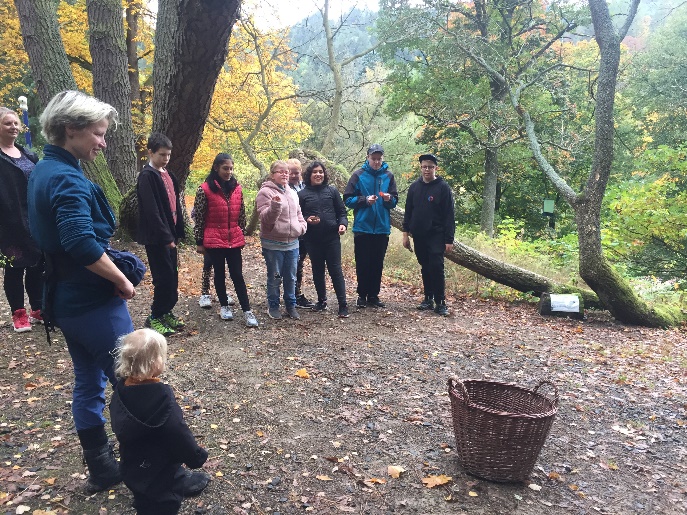 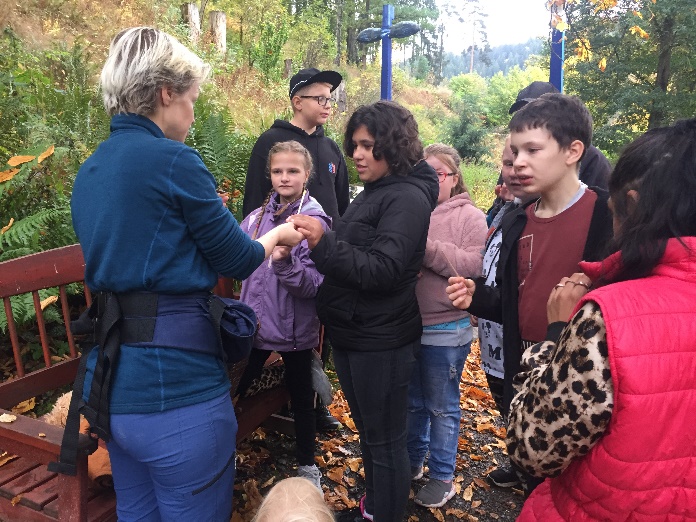 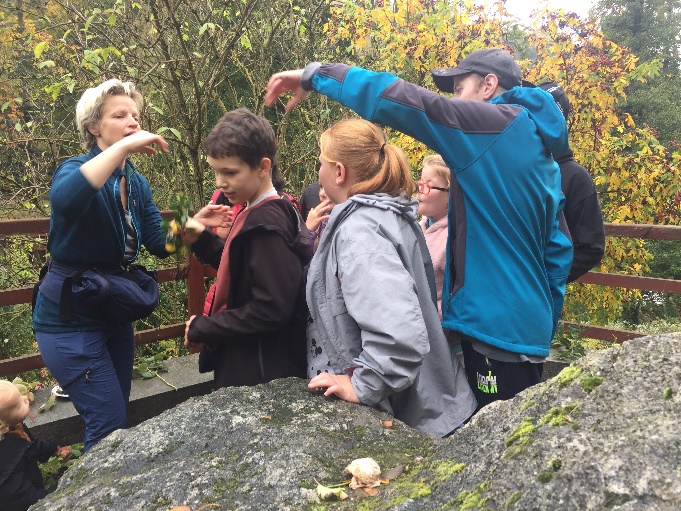 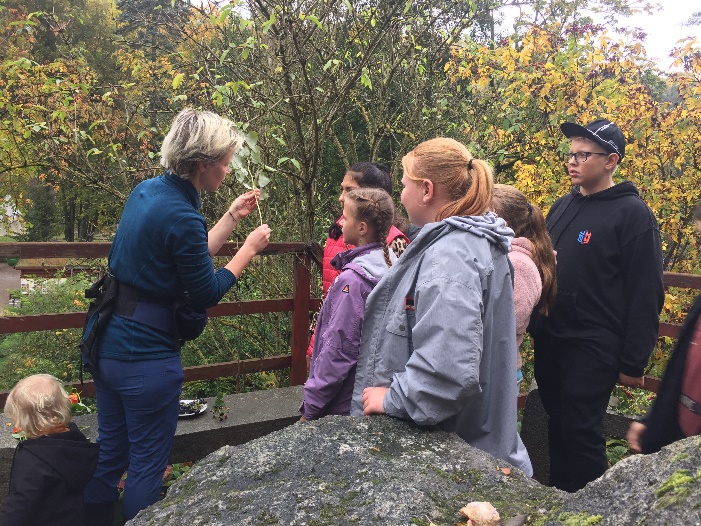 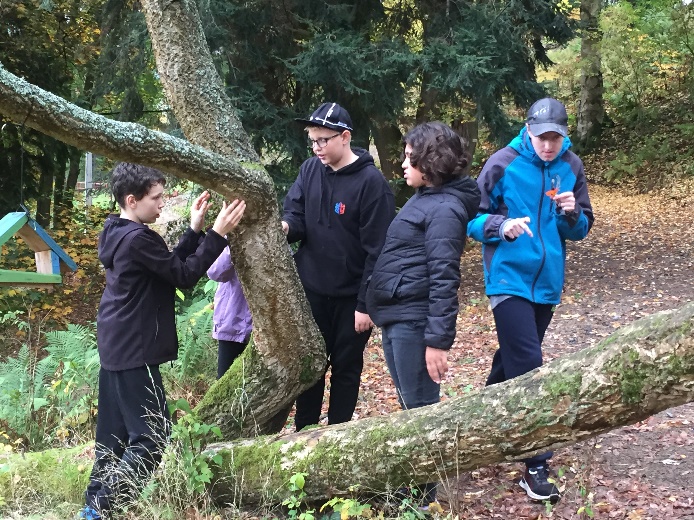 